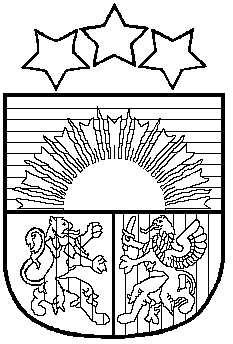 LATVIJAS REPUBLIKAPRIEKULES NOVADA PAŠVALDĪBAS DOMEReģistrācijas Nr. , Saules iela 1, Priekule, Priekules novads, LV-3434, tālrunis , e-pasts: dome@priekulesnovads.lvAPSTIPRINĀTSPriekules novada pašvaldības domes sēdē2018.gada 29.martā(prot. Nr.5, lēm.Nr.99) Priekules novada pašvaldībasStarpinstitūciju bērnu tiesību aizsardzības komisijasNOLIKUMSIzdots saskaņā ar 2017.gada 12.septembra Ministru kabineta noteikumu Nr.545 “Noteikumi par institūciju sadarbību bērnu tiesību aizsardzībā” 14.punktuVispārīgie noteikumiNolikums nosaka Priekules novada pašvaldības Starpinstitūciju konsultatīvā Bērnu tiesību aizsardzības komisijas (turpmāk – Komisija) mērķi, uzdevumus un tiesības, organizatorisko struktūru un darba organizāciju.Komisija ir Priekules novada pašvaldības domes izveidota konsultatīva koleģiāla institūcija starpinstitūciju sadarbības uzlabošanai bērnu tiesību aizsardzības jomā un ir pakļauta Priekules novada pašvaldības domei. Komisijas skaitlisko sastāvu apstiprina Priekules novada pašvaldības dome, pieņemot attiecīgu lēmumu.Komisijā iekļauti un darbojas pārstāvji no šādām institūcijām un struktūrvienībām:4.1. Priekules novada pašvaldības Sociālā dienesta;4.2. Priekules novada Bāriņtiesas;4.3. Priekules novada izglītības iestādēm;4.4. Valsts policijas.Komisijas locekļi, kas nav pašvaldības darbinieki, saņem atalgojumu par piedalīšanos Komisijas sēdēs Priekules novada pašvaldības domes noteiktajā kārtībā un apmērā.Komisija savā darbībā ievēro vispārējo tiesību principus, starptautiskos tiesību aktus, normatīvos aktus, domes lēmumus, rīkojumus, kā arī šo nolikumu.II. Komisijas mērķiVeidot efektīvu sadarbības modeli un rīcības plāna pasākumu kopumu bērnu tiesību aizsardzības jautājumos pašvaldībā.Veicināt prioritāri bērnu tiesību nodrošināšanu Priekules novada administratīvajā teritorijā, pašvaldības un valsts iestāžu, institūciju un citu sabiedrisko organizāciju sadarbību un koordināciju, kuras iesaistītas bērnu un ģimeņu problēmu risināšanā. Analizēt problēmu gadījumus bērnu un ģimeņu lietās sociālās atstumtības mazināšanā pašvaldības administratīvajā teritorijā, pieņemot vienotu rīcības plānu mērķa sasniegšanai.Informēt un iesaistīt sabiedrību, sabiedriskās organizācijas bērnu tiesību aizsardzības jomā un sociālās atstumtības problēmu mazināšanā vai novēršanā.  III. Komisijas uzdevumi, pienākumi un tiesībasIzskatīt individuālus gadījumus saistībā ar iespējamiem bērnu tiesību pārkāpumiem iespējami īsākā laikā starpprofesionāļu komandā, ja gadījumu nevar atrisināt vienas institūcijas ietvaros. Izskatīt gadījumus bērnu tiesību aizsardzības jautājumos starpprofesionāļu komandā  gadījumos, kurus ilgstoši nevar atrisināt vienas institūcijas ietvaros.Sekmēt bērnu sociālās integrācijas procesa norisi.Gadījumos un krīzes situācijās, kad konstatēti pārkāpumi bērnu tiesību aizsardzībā, nodrošināt operatīvu palīdzības saņemšanu. Izskatīt Izglītības un ārstniecības iestāžu iesniegto informācijas par gadījumiem, kur nepilngadīgie bez attaisnojoša iemesla neapmeklē izglītības (tajā skaitā pirmskolas) iestādes vai vecāki nenodrošina medicīnisko aprūpi, vecāki neiesaistās izglītošanās un veselības nodrošināšanas procesos.Izskatīt individuālus gadījumus par ģimenēm, kurās nav pietiekami nodrošināta bērna aprūpe un uzraudzība, un kuru problēmu risināšanā iesaistītas Komisijā darbojošās dalībnieku institūcijas. Sniegt rekomendācijas, atbilstoši katras institūcijas kompetencei, izstrādājot individuālās uzvedības sociālās korekcijas un sociālās palīdzības programmas:rekomendācija ietver atbalsta programmas plānošanu bērnam un viņa ģimenei, vai sociālās korekcijas programmas ietvaros bērnam, kuram ir iekārtota profilakses lieta, bērna labākajās interesēs nosakot pasākumu kopumu, ar mērķi mazināt vai novērst bērna antisociālās uzvedības riskus un tās radītās sekas, un veicināt bērna iekļaušanu sabiedrībā;veicināt sociālam riskam pakļauto bērnu ar antisociālu uzvedību un viņu ģimeņu izpratni par problēmām, izskaidrot un iesaistīt to risināšanā, uzaicinot piedalīties Komisijas sēdēs.Lai sasniegtu Komisijas mērķus,  tai ir pienākums:18.1. apzināt informāciju par bērnu, viņa ģimeni, sociālo situāciju ģimenē apmainīties ar dalībnieku rīcībā esošo informāciju;definēt un izvirzīt pasākumu darbību kopuma sasniedzamo mērķi;nozīmēt programmas vadītāju, sadarbības atbildīgos speciālistus;izvērtēt izvirzīto pasākumu darbību kopuma rezultātus un informēt iesaistītās personas un institūcijas par rezultātiem;iesaistīt programmas izstrādē un ieviešanā sadarbības ietvaros nepieciešamos speciālistus pēc iespējas tuvāk ģimenes dzīvesvietai.Izstrādāt priekšlikumus preventīvo un profilaktisko pasākumu piemērošanai.Apzināt un analizēt galvenās problēmas un izstrādāt priekšlikumus to risināšanai.Komisijas darba organizācijaKomisijas pirmo sēdi sasauc domes priekšsēdētājs vai tā norīkota persona, savukārt, pārstāvjus darbam Komisijā deleģē pašvaldības izpilddirektors.Komisijas pirmajā sēdē Komisijas locekļi no sava vidus ievēlē Komisijas priekšsēdētāju un priekšsēdētāja vietnieku uz vienu gadu. Komisijas kārtējās sēdes tiek sasauktas pēc Komisijas priekšsēdētāja, locekļu vai  izglītības, kultūras un sporta pastāvīgās komitejas vai veselības un sociālo jautājumu pastāvīgās komitejas ierosinājuma, bet ne retāk kā četras reizes gadā.Komisijas ārkārtas sēdes tiek sasauktas divu darbadienu laikā, ja kādam no Komisijas locekļiem ir informācija par iespējamiem bērnu tiesību pārkāpumiem, kas prasa ātru starpinstitūciju sadarbību un rīcību.Komisijas darbu vada Komisijas priekšsēdētājs, bet tā prombūtnē – Komisijas priekšsēdētāja vietnieks.Nepieciešamības gadījumā uz Komisijas sēdēm var tikt uzaicināti citi valsts un pašvaldību iestāžu speciālisti, tai skaitā no:izglītības iestādēm;bērnu aprūpes iestādēm;ieslodzījuma vietām;pašvaldības pedagoģiski medicīniskās komisijas;pašvaldības administratīvās komisijas;Valsts probācijas dienesta;Valsts policijas;nevalstiskajām organizācijām.Komisijas sēdes tiek protokolētas un materiāltehnisko darbu nodrošina pašvaldības izpilddirektora norīkota amatpersona. Komisija protokolē katru tās kompetencē esošu jautājumu, kam ir informatīvs raksturs.Komisija ar savu lēmumu dod uzdevumu tās pārstāvošām institūcijām atbilstoši kompetencei.Komisija lēmumus pieņem atklāti balsojot ar vienkāršu balsu vairākumu. Katram Komisijas loceklim ir viena balss. Ja balsu skaits sadalās vienādi, izšķirošā ir Komisijas priekšsēdētāja balss.Komisija ir lemttiesīga, ja tajā piedalās vairāk kā puse no Komisijas locekļiem.Komisijas sēdes protokolu paraksta Komisijas priekšsēdētājs un sekretārs.Komisijas dokumentācija glabājas pie Komisijas priekšsēdētāja.Ja Komisijas sēdē piedalās uzaicinātās personas, par to izdarāms ieraksts protokolā. Pieaicināto personu viedoklim, vērtējumam, atzinumam ir rekomendējošs raksturs.Pēc deputātu ierosinājuma Komisija sniedz atskaiti par paveikto darbu Komisijā.V. Komisijas tiesības un atbildībaKomisijai ir tiesības objektīvu iemeslu dēļ atlikt jautājumu izskatīšanu papildus informācijas iegūšanai vai apstākļu noskaidrošanai, paziņojot par to ieinteresētajām personām.Komisijai ir pienākums vispusīgi un objektīvi izskatīt Komisijā iesaistīto institūciju kompetencē esošos jautājumus.Komisijai ir pienākums uzklausīt uzaicināto speciālistu un citu personu paskaidrojumus, argumentus vispusīgai viedokļa noskaidrošanai.Komisijas locekļi ir atbildīgi par tās darbības ietvaros iegūto personas datu un ierobežotas pieejamības informācijas neizpaušanu,  aizsardzību un glabāšanu.Komisija var izstrādāt ieteikumus un priekšlikumus Priekules novada pašvaldības domei un institūcijām bērnu tiesību aizsardzības uzlabošanai Priekules novadā.Noslēguma jautājums41.	Nolikums stājas spēkā ar 2018.gada 1.aprīli.Pašvaldības domes priekšsēdētāja                                                                                  V.Jablonska